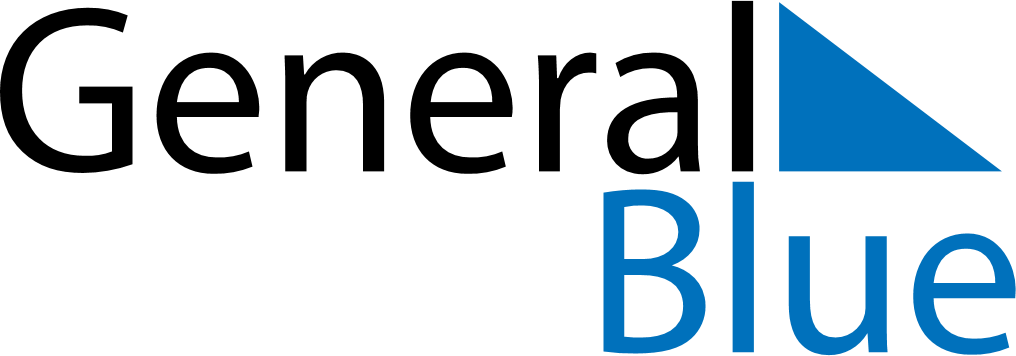 April 2021April 2021April 2021April 2021AlbaniaAlbaniaAlbaniaMondayTuesdayWednesdayThursdayFridaySaturdaySaturdaySunday12334April Fools’ DayCatholic Easter56789101011Catholic Easter121314151617171819202122232424252627282930